 Как провести презентацию и остаться живымЦелью тренинга является формирование и развитие навыка создания презентаций в Power Point и навыка публичный выступлений.Создать хорошую презентацию и провести хорошую презентацию - это две стороны одной монеты. Вы видели монету, у которой есть только одна сторона? На тренинге прорабатываются оба момента. Мы учим создавать отличные «пьесы» и превращаем обучаемых в гениальных «актеров». Искусство и технологии, вот что получают участники тренинга.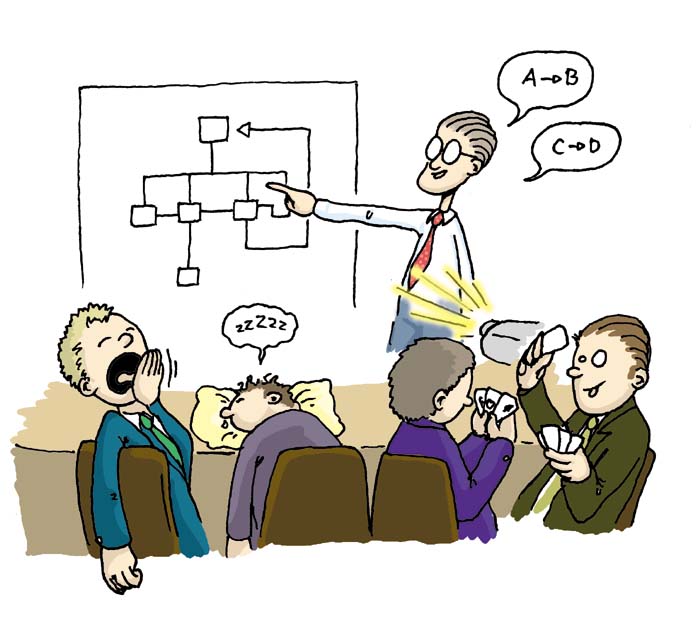 На тренинге производится видеозапись каждого участника с последующим предоставлением обратной связи (рекомендаций). Тренинг насыщен большим количеством практических заданий и выступлений обучаемых.Тренинг адаптирован для:Тренинг предназначен для сотрудников, в чьи обязанности входит создание и проведение публичных презентаций/выступлений (докладов на конференциях, проведении лекций и семинарах, презентациях продуктов и услуг компании и т.п.).Методы, используемые в тренинге Практические задания, демонстрации приемов, презентации обучаемых, интерактивные лекции, видеотренинг, групповые дискуссии, мозговой штурм.После тренинга –материалы и поддержка После тренинга обучаемые получают пособие по использованию Power Point и материалы по технике публичных выступлений.Возможность задавать вопросы тренеру по созданию и проведению презентации (почта, телефон, скайп).Рекомендуемая продолжительность: 2 дня - 16 часов ПрограммаПервый день «СОЗДАНИЕ ПРЕЗЕНТАЦИЙ В ПРОГРАММЕ POWER POINT»ЦЕЛЬ ДНЯЦелью дня является формирование навыка создания презентаций с использованием компьютера (получение навыка работы с программой Power Point).ОСОБЕННОСТЬ ПРОВЕДЕНИЯБолее 50% времени тренинга обучаемые выполняют практические задания. Оставшиеся время занимает демонстрация методов создания презентаций тренером (производится посредством использования проектора).Обучаемые могут принести на тренинг свою собственную презентацию (файл) и получить от тренера детальную обратную связь по допущенным ошибкам и/или способам улучшения презентации. Занятие проводит тренер-практик.ОРГАНИЗАЦИЯ ОБУЧЕНИЯОбязательное условие: наличие у обучаемых компьютеров с установленной программой Power Point. На всех компьютерах должна быть установлена одинаковая версия программы (предпочтительно версия 2016, или 2013, или 2010).Обязательное условие: наличие у тренера компьютера, подключенного к проектору.ПРОГРАММА ДНЯНазначение программы Power Point. Основные понятия, термины, принципы построения презентаций в зависимости от цели и способа дальнейшего использованияРабота с готовой презентацией (открытие, режимы просмотра презентации, изменение и т.д.)Режимы работы с презентацией. Режим структуры презентации - принципы структурированияСортировщик слайдовОбычный режимДемонстрация слайдов и Режим докладчикаСоздание простой презентации (создание нового слайда, разметка/макет слайда и т.д.)Разделы в презентацияхПринципы художественного оформления презентации. Формирование слайда. Графика, диаграммы, текст и шрифт, цветовые решения, размещение объектов, стиль.Типовые ошибки начинающего «творца-художника»Техническое оформление сложных презентаций (таблицы, графики, рисунки, объекты, динамические связи)Средства ускорения работы с презентацией – приемы и приемчикиАвтоматизация в работе – использование шаблонов презентаций и мастеров создания содержимогоРедактирование и создание шаблоновПечать – виды выводимой на принтер информацииАнимация объектов презентации Вставка видео и звукозаписи в тело презентацииУпаковка презентации для переноса на другой компьютер (внедрение шрифтов и т.п.)Второй день «НАВЫК ПУБЛИЧНЫХ ВЫСТУПЛЕНИЙ»ЦЕЛЬ ДНЯЦелью дня является формирование ключевых навыков проведения презентации, получение обратной связи от тренера и обучаемых по улучшению своих действий (как искусства проведения, так и оформления слайдов). Первый блок дня учит создавать правильную структуру презентации, наполнять презентацию необходимыми речевыми модулями.ОСОБЕННОСТЬ ПРОВЕДЕНИЯВыступающий проводит свою презентацию (в рамках возможного времени). Часть презентаций записывается на видео с последующим обсуждением.ИНФОРМАЦИОННЫЕ МОДУЛИ, по которым проводится разбор выступлений. Информация модулей доводится до обучаемых в процессе анализа и разбора презентаций1. Структура презентации и текстовые модулиОриентация на аудиторию при представлении аргументовПрезентации на наиболее распространенные темы – шаблоны/структуры презентацийУбедительность в общенииАргументированное представление информации, техники продажи идей (DAPA, SPIN, Свойство-Преимущество-Выгода)Анализ и выбор эффективных аргументов2. Уверенность выступающего – ключевой элемент формы выступленияПрактические приемы и методы снятия напряжения выступающего до и во время выступленияВступление, формирование контакта и активизация внимания аудиторииФормирование интереса аудитории к теме презентации3. Артистизм выступающегоЗрительный контакт с аудиторией и каждым слушателемГолосовые характеристики, управление интонацией, громкостью голоса, ясность речи, тренировки управления голосомЖестикуляция и движение выступающего, как выразительное средство и средство усиления воздействия на аудиториюАктивизация аудитории, риторические вопросы, пробуждение интереса аудитории к теме выступленияЭнергия выступающего, активность и позитивность в отношении аудитории4. Работа с вопросами, возражениями и трудными участникамиЭлементы поведения участников, затрудняющие выступлениеТипы вопросов и возраженийЛогические и эмоциональные возражения, их происхождениеРоли и позиции слушателейАдекватные реакции на различные проявления активности слушателей